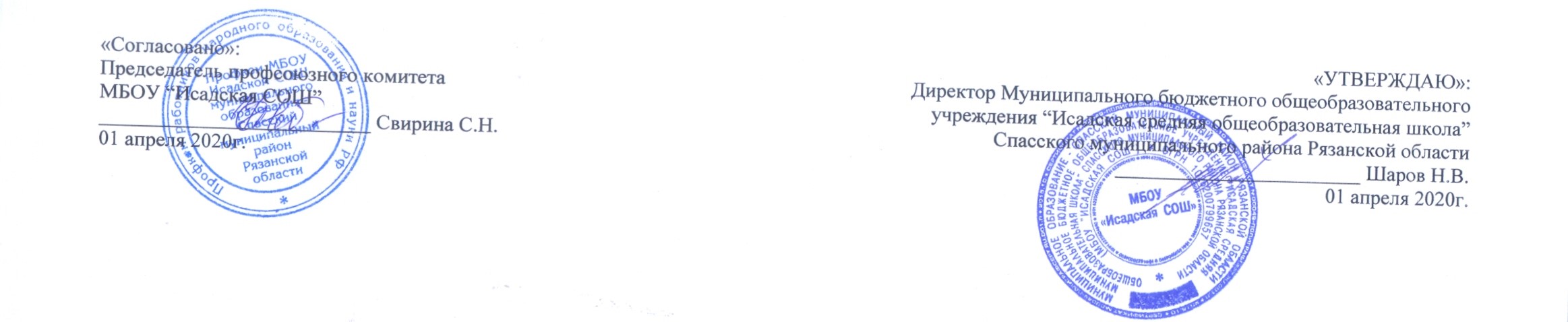 МБОУ “Исадская СОШ” Расписание уроков Панюшкина Руслана, обучающегося 4 класса по АООП  (на дому),  2019-2020 уч. год. Дистанционное обучение с 6 апреля 2020г. С родителями согласовано:  ________________________ /Панюшкин С.И./№ урокаПНВТСРЧТПТ12345Речевая практикаМир природы и человекаРечевая практикаМатематикаЗанятие с логопедом6МатематикаМатематикаМатематикаРусский языкМатематика7Русский языкЧтениеРусский языкЧтениеЧтение8Занятие с логопедом